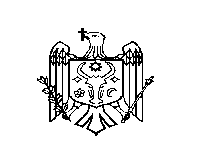 DECIZIE nr. 1/17din 25 februarie 2016Cu privire la împuternicirea președintelui raionului Ștefan VodăÎn scopul delegării de a semna din partea Consiliului raional Ștefan Vodă în instanțele de judecată;în baza art. 43, alin. (2), art. 46 și art. 53, alin. (2) din Legea nr. 436-XVI din 28 decembrie 2006 privind administraţia publică locală, Consiliul raional Ştefan Vodă DECIDE:1. Se împuternicește dl Nicolae Molozea, președintele raionului Ștefan Vodă din partea Consiliului raional Ștefan Vodă, cu dreptul de a semna cereri și acte de procedură în instanțele de judecată, de a strămuta pricina la o judecată arbitrală, de a renunța total sau parțial la pretențiile din acțiune, de a majora sau reduce cuantumul acestor pretenții, de a modifica temeiul sau obiectul acțiunii, de a o recunoaște, de a încheia tranzacții, de a intenta acțiune reconvențională, de a ataca hotărârea judecătorească, de ai schimba modul de executare, de a amâna sau eșalona executarea ei.2. Prezenta împuternicire este valabilă pe termen de 3 (trei) ani.3. Prezenta decizie intră în vigoare la data adoptării4. Prezenta decizie se aduce la cunoştinţă:Oficiului teritorial Căuşeni al Cancelariei de Stat;Instanței de judecată după caz;Dlui Nicolae Molozea, președintele raionului Ștefan Vodă;Prin publicare pe pagina web și în Monitorul Oficial al Consiliului raional Ştefan Vodă.Preşedintele şedinţei                                                                                 Maria CreciunSecretarul Consiliului raional                                                                   Ion ŢurcanREPUBLICA MOLDOVACONSILIUL RAIONAL ŞTEFAN VODĂ